ADONYI KÖZÖS ÖNKORMÁNYZATI HIVATAL JEGYZŐJE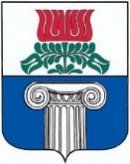 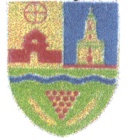 2457 Adony, Kossuth L. u. 4. Tel:25/504-550Fax: 25/504-555email: jegyzo@adony.huwww.adony.hu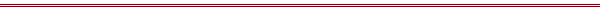 Érkeztetés dátuma:……………………..KÉRELEMAlulírott……………………………………………….lakcím………………………………. sz. alatti lakos kérem, hogy a 12024009-00112721-…………..………….. (adónem:….……..) számlán keletkezett ……..…………Ft túlfizetésemet szíveskedjenek átvezetni az alábbi adószámlákra:12024009-00112721-……………………………(adónem:…………..) .…………………Ft-ot 12024009-00112721-……………………………(adónem:…………..) ………………….Ft-ot 12024009-00112721-……………………………(adónem:…………..) ………………….Ft-ot 12024009-00112721-……………………………(adónem:…………..) ………………….Ft-ot illetve a …………….…-…….…………..-……….…….sz. bankszámlára ………………Ft-ot visszautalni,postai úton a ………………………………………………..……..lakcímre ……………..Ft-ot kiutalni.	Nyilatkozom, hogy más adóhatóságnál nincs fennálló adótartozásom.Adony, 20………………..									…………………………….										     adózóBELSŐ BIZONYLATFentiekkel kapcsolatban az adóigazgatási ügyintéző az alábbi intézkedést tette:……………..(ügyfélmutató)……...……………………………………………………….(név) a 12024009-00112721-………………...…..(adónem:…………) sz. adószámlájának terhére, a 12024009-00112721-…………………(adónem:………) sz. adószámlájára……………Ft-ot a 12024009-00112721-…………………(adónem:………) sz. adószámlájára…..………..Ft-ot a 12024009-00112721-…………………(adónem:………) sz. adószámlájára….………..Ft-ot a 12024009-00112721-…………………(adónem:………) sz. adószámlájára…………..Ft-ot átvezettünk,illetve a …………….…-…….…………..-……….…….sz. bankszámlára ………………Ft-ot visszautaltunk,postai úton a ………………………………………………..……..lakcímre ……………..Ft-ot kiutaltunk.Adony, 20…………………….…………………………….             ………………………………            ………………...………         készítette				ellenőrizte			 érvényesítette	